РЕШЕНИЕРассмотрев проект решения Городской Думы Петропавловск-Камчатского городского округа о внесении изменений в решение Городской Думы Петропавловск-Камчатского городского округа от 05.10.2022 № 7-р 
«О делегировании депутатов Городской Думы Петропавловск-Камчатского городского округа в составы комитетов, комиссий, советов и рабочих групп Петропавловск-Камчатского городского округа», внесенный председателем Городской Думы Петропавловск-Камчатского городского округа 
Лимановым А.С., в соответствии со статьей 60 Решения Городской Думы Петропавловск-Камчатского городского округа от 13.07.2018 № 82-нд 
«О Регламенте Городской Думы Петропавловск-Камчатского городского округа» Городская Дума Петропавловск-Камчатского городского округаРЕШИЛА:1. Внести в решение Городской Думы Петропавловск-Камчатского городского округа от 05.10.2022 № 7-р «О делегировании депутатов Городской Думы Петропавловск-Камчатского городского округа в составы комитетов, комиссий, советов и рабочих групп Петропавловск-Камчатского городского округа» следующие изменения: 1) в наименовании слова «и рабочих» заменить словами «, рабочих и экспертных»;2) подпункт 2 пункта 1 изложить в следующей редакции:«2) советов:– совета по предпринимательству и инвестициям при администрации Петропавловск-Камчатского городского округа: – наблюдательного совета за муниципальным автономным учреждением «Информационный методический центр» – – совета при Главе Петропавловск-Камчатского городского округа по вопросам гармонизации межнациональных (межэтнических) и межконфессиональных отношений – – попечительского совета по выработке концепции развития общественных территорий при администрации Петропавловск-Камчатского городского округа:3) подпункт 4 пункта 1 изложить в следующей редакции: «4) экспертной группы по разработке мемориала памяти воинам, погибшим в зоне специальной военной операции:4) пункт 1 дополнить подпунктом 5 следующего содержания:«5) организационного комитета по организации и проведению публичных слушаний по проектам генеральных планов, проектам планировки территории, проектам межевания территории, проектам, предусматривающим внесение изменений в один из указанных утвержденных документов –2. Настоящее решение вступает в силу со дня его подписания.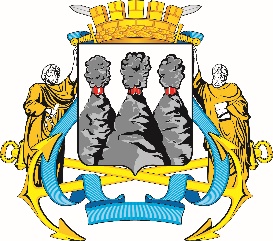 ГОРОДСКАЯ ДУМАПЕТРОПАВЛОВСК-КАМЧАТСКОГО ГОРОДСКОГО ОКРУГАот 30.08.2023 № 173-р15-я сессияг.Петропавловск-КамчатскийО внесении изменений в решение Городской Думы Петропавловск-Камчатского городского округа от 05.10.2022 № 7-р «О делегировании депутатов Городской Думы Петропавловск-Камчатского городского округа в составы комитетов, комиссий, советов и рабочих групп Петропавловск-Камчатского городского округа»Азимова С.А. оглы–депутата по избирательному округу № 3;Гимранова Д.Ю.–депутата по избирательному округу № 3;Лескова Б.А.–депутата по избирательному округу № 5;Павленко Д.А.–депутата по избирательному округу № 2;Тетеревкову Н.А.–депутата по единому муниципальному избирательному округу;Чурилову И.Н.–депутата по единому муниципальному избирательному округу;Сарояна С.А.–депутата по избирательному округу № 8 (на период его временного отсутствия обязанности заместителя председателя совета исполняет депутат по избирательному округу № 5 Лесков Б.А.);Белкину М.А.–депутата по единому муниципальному избирательному округу;Лескова Б.А.–депутата по избирательному округу № 5;Ника П.В.–депутата по единому муниципальному избирательному округу;»;Сарояна С.А.–депутата по избирательному округу № 8;Черныша И.Н.–депутата по избирательному округу № 7;»;Песоцкую Г.В.–депутата по единому муниципальному избирательному округу.».Исполняющий обязанности председателя Городской Думы Петропавловск-Камчатского городского округаБ.А. Лесков